PEMBERDAYAAN PROGRAM Z-MART TERHADAP KONDISI EKONOMI MUSTAHIK DI BADAN AMIL ZAKAT NASIONAL KABUPATEN KUNINGANPROPOSAL SKRIPSI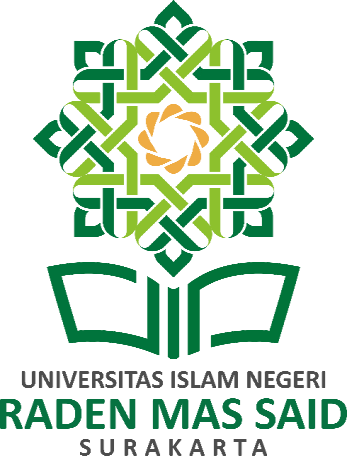 Diajukan kepada Fakultas SyariahUniversitas Islam Negeri (UIN) Raden Mas Said Surakarta Untuk Penyusunan SkripsiOleh:NOPPY OCTAPIA NIM. 18.21.4.1.016PROGRAM STUDI MANAJEMEN ZAKAT DAN WAKAF (MAZAWA) FAKULTAS SYARIAHUNIVERSITAS ISLAM NEGERI (UIN) RADEN MAS SAID SURAKARTA TAHUN 2022(1) Acc Koordinator ProdiTanggal : (2) Acc Dosen Pembimbing akademikTanggal :(3) Dosen Pembimbing Skripsi   Tanggal : (4) Mengetahui Ketua Jurusan     Tanggal :